CS201 Solved Quiz No 1 December 09, 2019 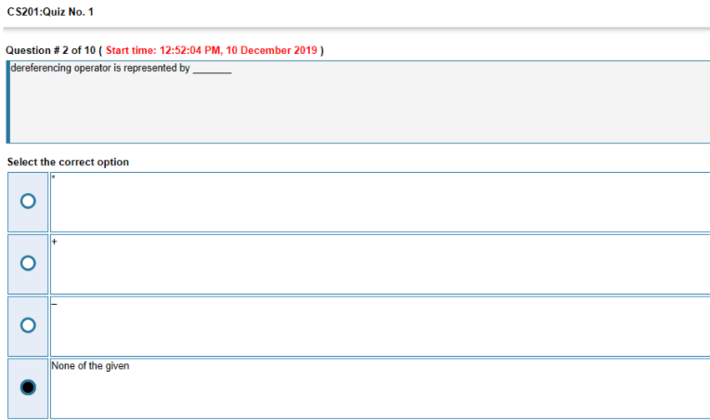 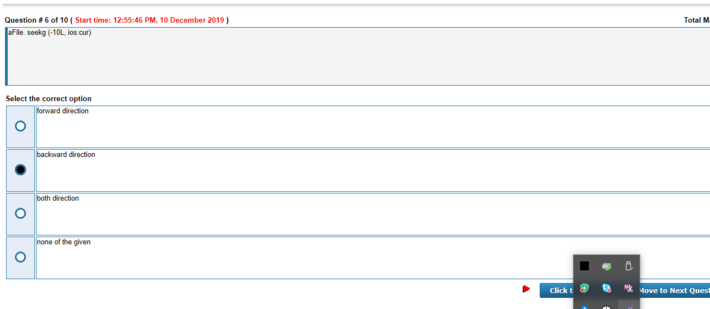 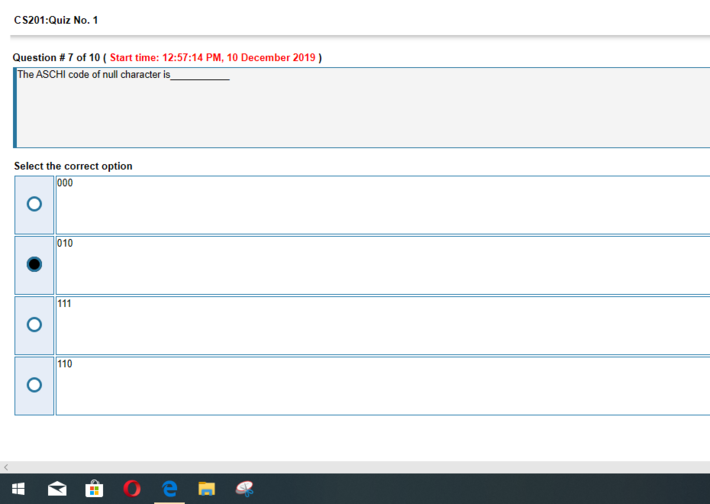 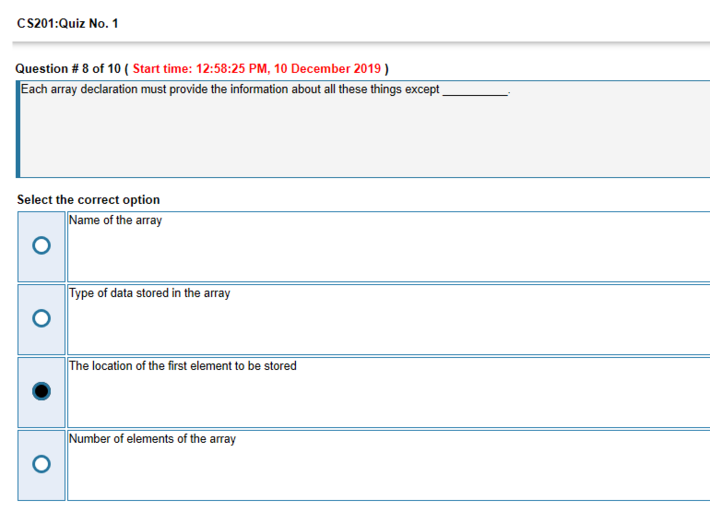 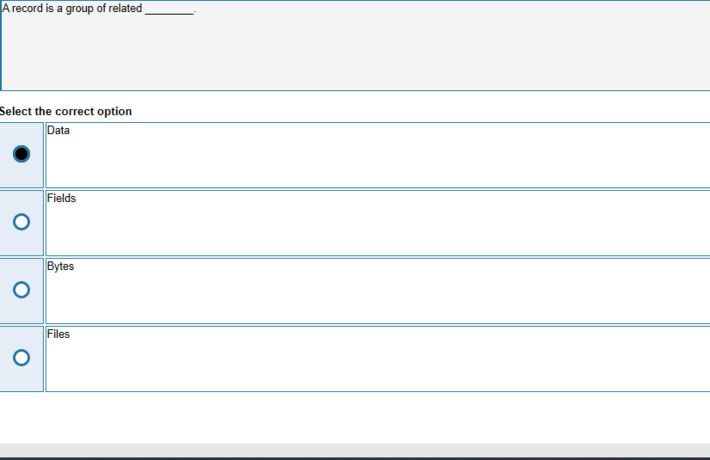 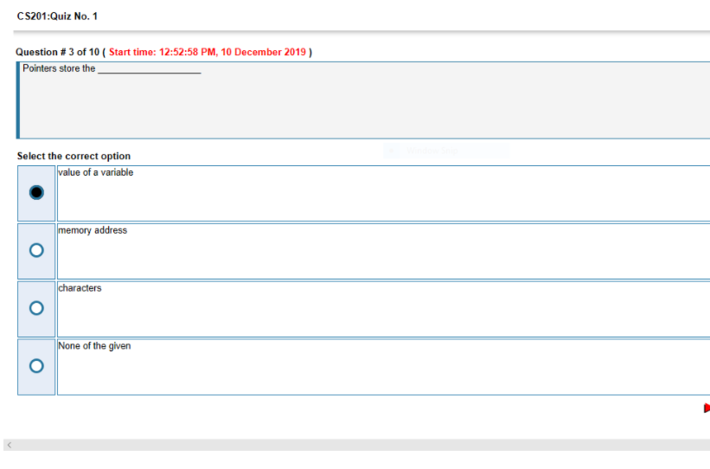 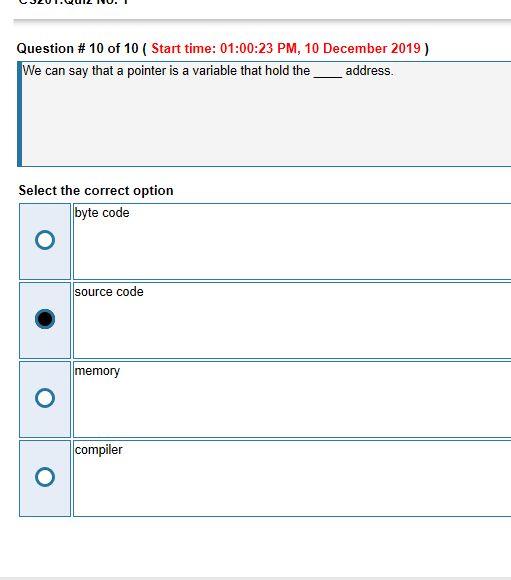 